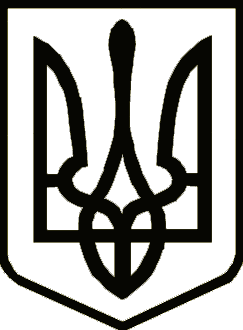  УкраїнаНОВГОРОД-СІВЕРСЬКА РАЙОННА РАДА  ЧЕРНІГІВСЬКОЇ ОБЛАСТІРІШЕННЯ(двадцять друга (позачергова) сесія сьомого скликання)                                                                                      20 липня 2018 року                                                                                № 359 м. Новгород-СіверськийПро внесення змін до районної Програми оздоровлення та відпочинку дітей Новгород-Сіверського району на 2016-2020 рокиЗ метою удосконалення організації повноцінного відпочинку та оздоровлення дітей, а також стимулювання діяльності дитячих оздоровчих закладів, відповідно до Закону України «Про оздоровлення та відпочинок дітей», керуючись пунктом 16 частини 1 статті 43 Закону України «Про місцеве самоврядування в Україні», районна рада вирішила:1. Внести зміни до районної Програми оздоровлення та відпочинку дітей Новгород-Сіверського району на 2016-2020 роки, затвердженої рішенням районної ради від 27 квітня 2016 року №55 (далі – Програма):1) Паспорт Програми викласти в новій редакції, що додається;2) Додаток 1 викласти у новій редакції, що додається;3) Додаток 2 викласти у новій редакції, що додається.2. Новгород-Сіверській районній державній адміністрації Чернігівської області забезпечити організацію виконання Програми.	3. Контроль за виконанням рішення покласти на постійну комісію районної ради з питань бюджету та управління об’єктами комунальної власності району.Голова районної ради	В. М. КауфманПогоджено:Заступник головирайонної державної адміністрації					Н.М. ЧугаєваНачальник відділу інформаційної діяльності,комунікацій з громадськістю та правовогозабезпечення районної державної адміністрації			Ю.М. Білий Начальник фінансового управліннярайонної державної адміністрації					О.М. Бикова Начальник відділу з юридичних питань та комунальної власності  виконавчого апарату районної ради                       		Т.В. Щепочкіна